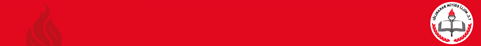 		2019/2020 EĞİTİM ÖĞRETİM YILI Cebelibereket Ş.A.Y İLKOKULU HİZMET STANDARTLARIBaşvuru esnasında yukarıda belirtilen belgelerin dışında belge istenmesi, eksiksiz belge ile başvuru yapılmasına rağmen hizmetin belirtilen sürede tamamlanmaması veya yukarıda tabloda bazı hizmetlerin bulunmadığının tespiti durumunda ilk müracaat yerine ya da ikinci müracaat yerine başvurunuz.